Janúar Holl 1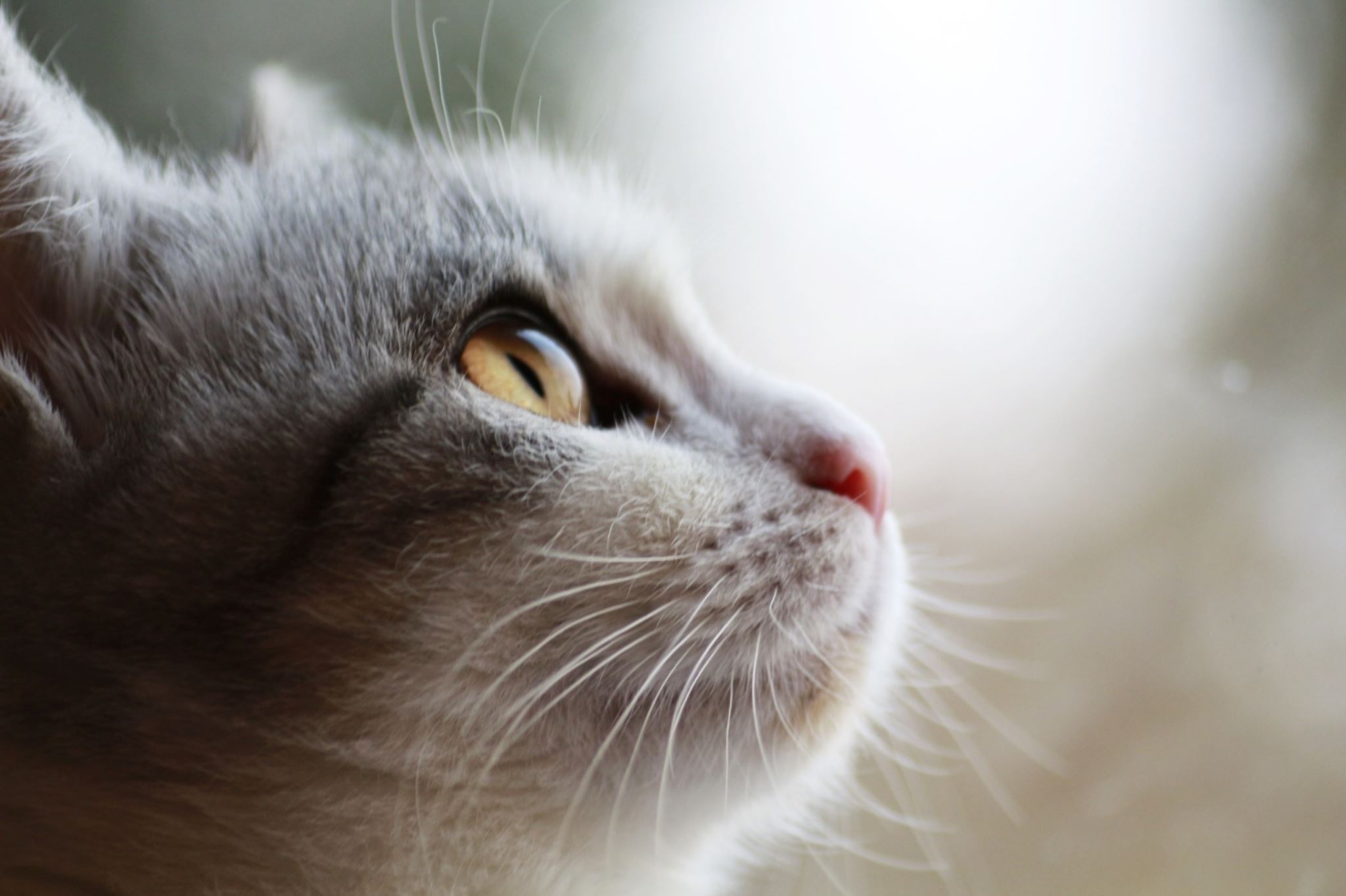 18-20 útskrift 3 febrúarFebrúar Holl 28-9-10 útskrift 24 febrúarMars Holl 31-2-3 útskrift 17 marsMars seinna holl ( Holl 4 )22-23-24 útskrift 7 aprílApríl (Holl 5)12-13-14 útskrift 28 aprílMaí ( Holl 6 )3-4-5 útskrift 19 maíMaí ( holl 7) * Ath - aðeins 2 komudagar25-26 útskrift 9 júníJúní ( Holl 8)14-15-16 innkoma útskrift 30 júníJúlí (Holl 9 )5-6-7 útskrift 21 júlíÁgúst ( Holl 10 )23-24 25 ágúst útskrift 8. september.